Как сгенерировать кодыЗаходим в личный кабинет.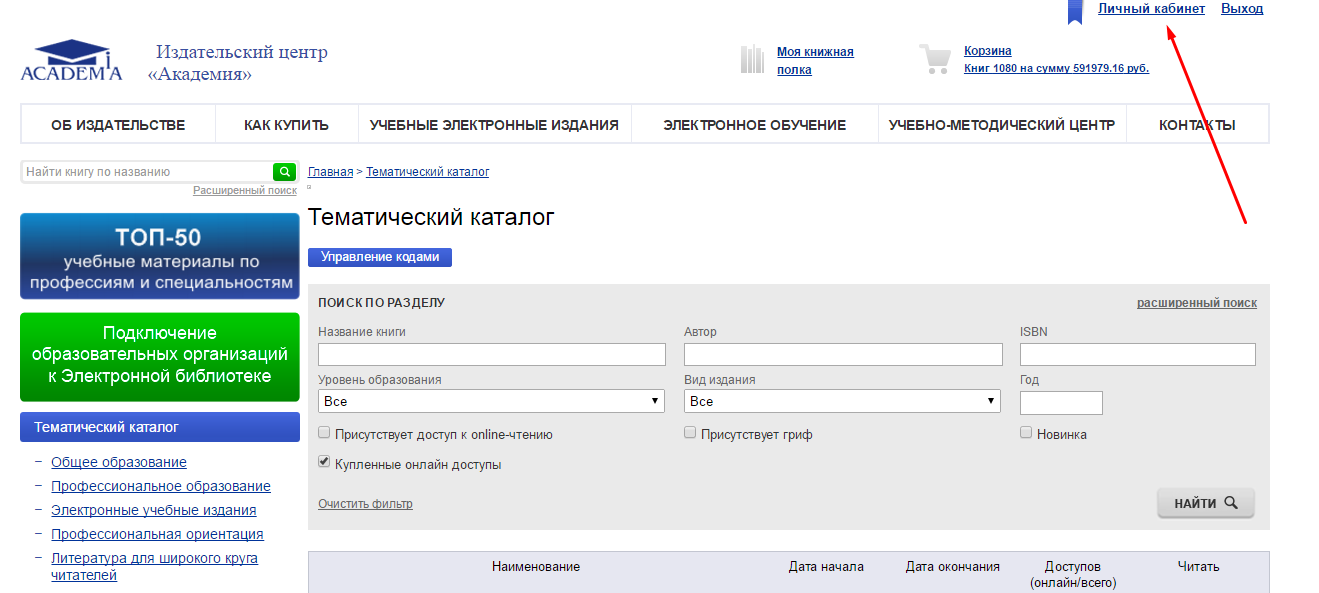 Выбираем пункт управление кодами.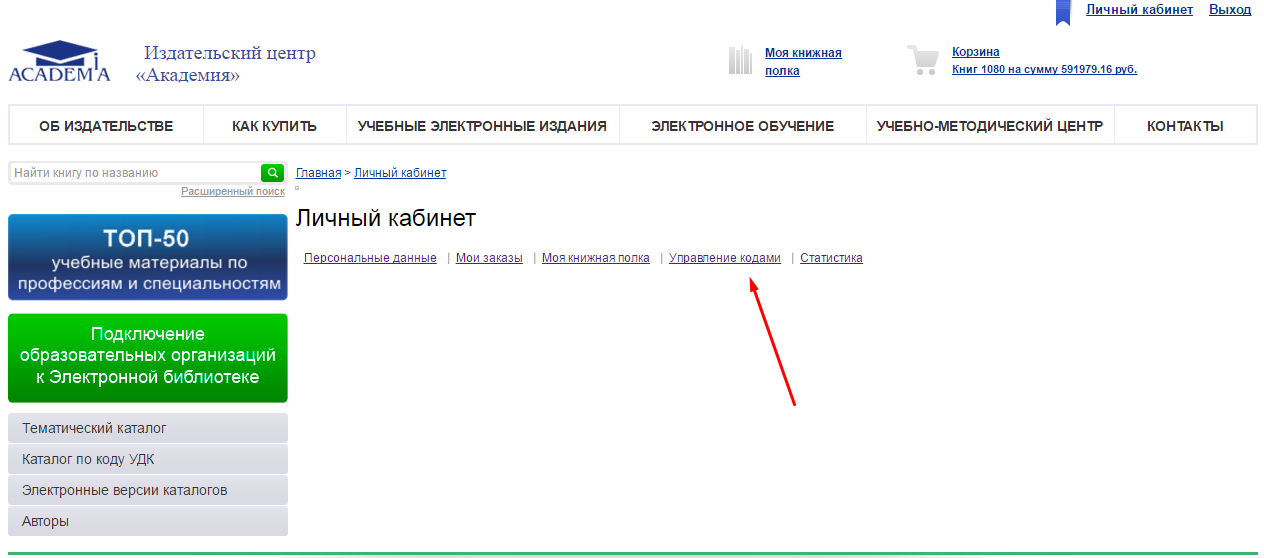 Заполняем поля «количество», «дата начала» и «дата окончания», затем нажимаем кнопку «Выдать коды»Если нажать на значок календаря, то откроется календарь, в котором удобно выбирать дату.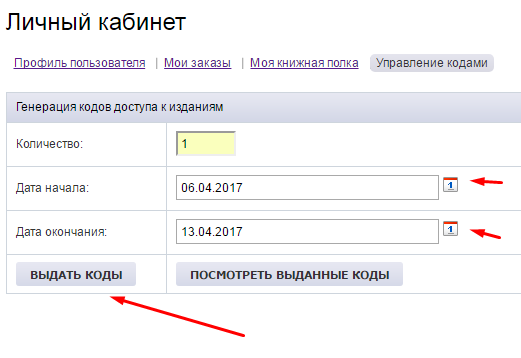 Если все поля были заполнены правильно, то мы попадаем на страницу с кодами, которые сгенерировали. 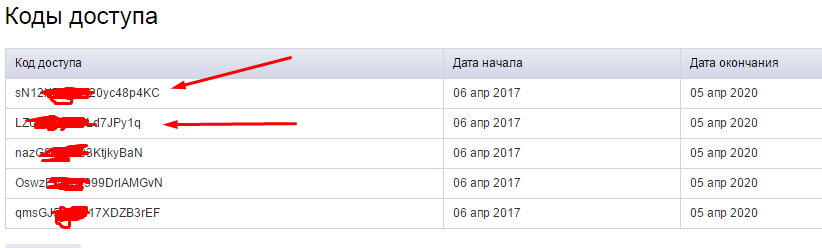 1 код доступа выдается одному студенту. Лучше всего отправлять коды на электронную почту студентам, потому что они часто не правильно вводят коды, которые печатают в учебном заведении.Как активировать кодЗаходим на сайт http://www.academia-moscow.ru и нажимаем на ссылку «Регистрация»Важно! Не используйте браузер «Яндекс браузер» для регистрации на сайте. «Яндекс браузер» некорректно работает с данным сайтом.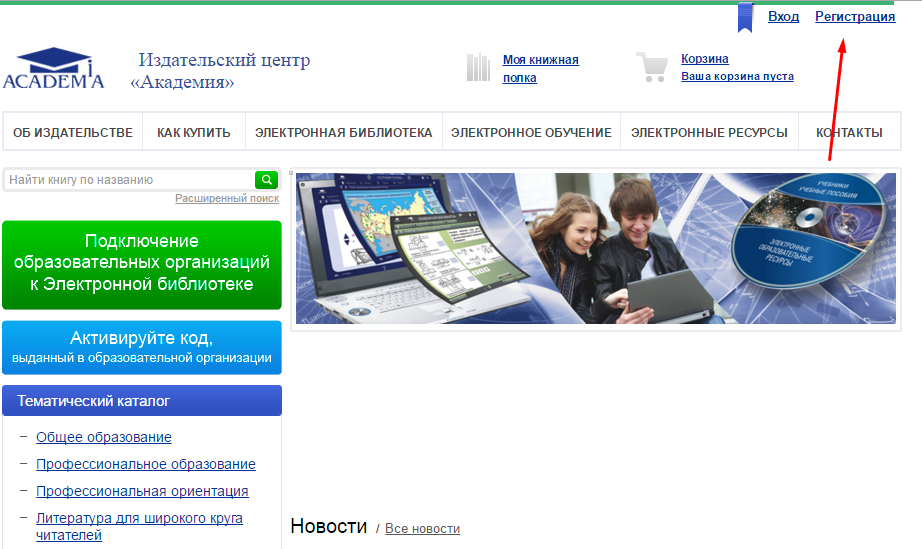 Выбираем пункт «Физическое лицо» и нажимаем кнопку «шаг 2 >»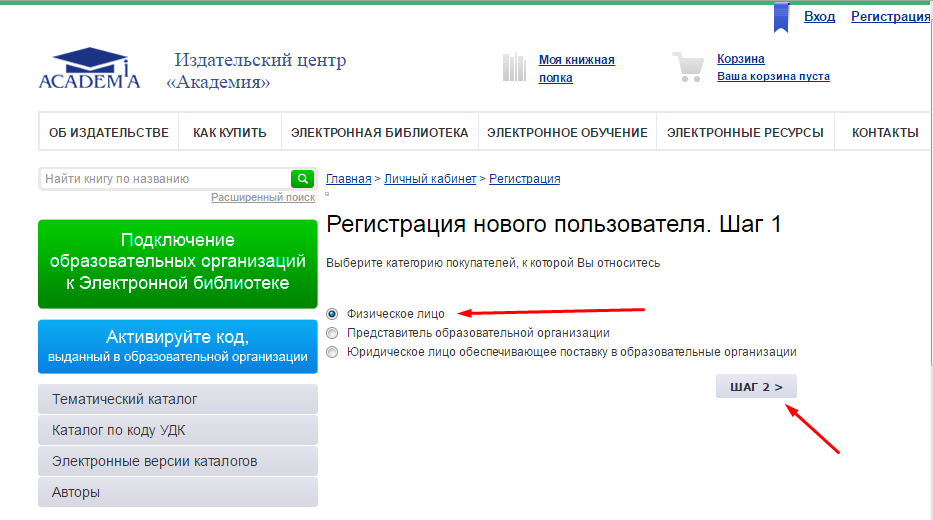 Заполняем все поля и нажимаем кнопку «регистрация». Если какое-то поле заполнено не правильно, в верхней части формы будут указаны ошибки.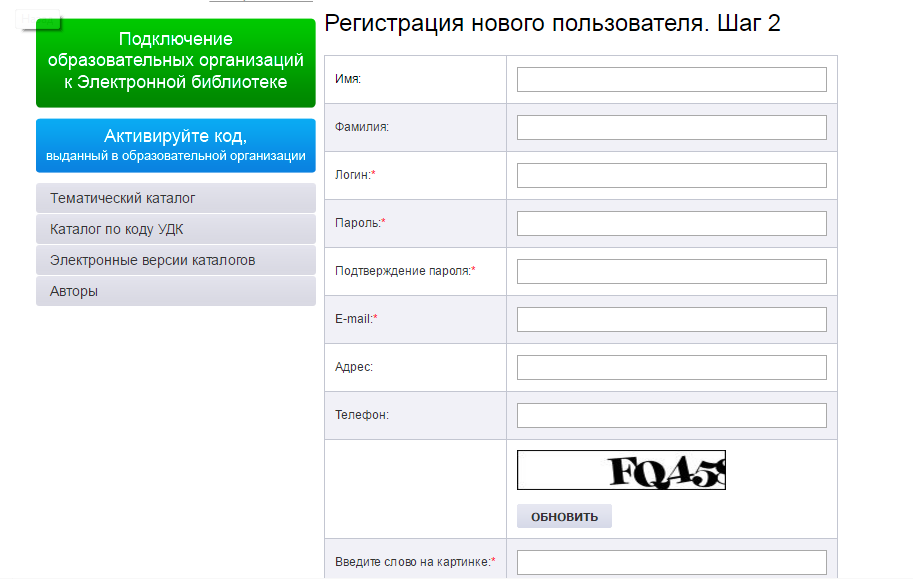 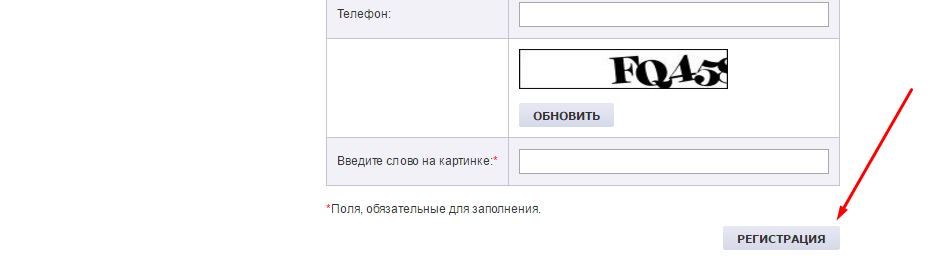 Если вы не вошли в личный кабинет, то на главной странице нажмите на ссылку «Вход»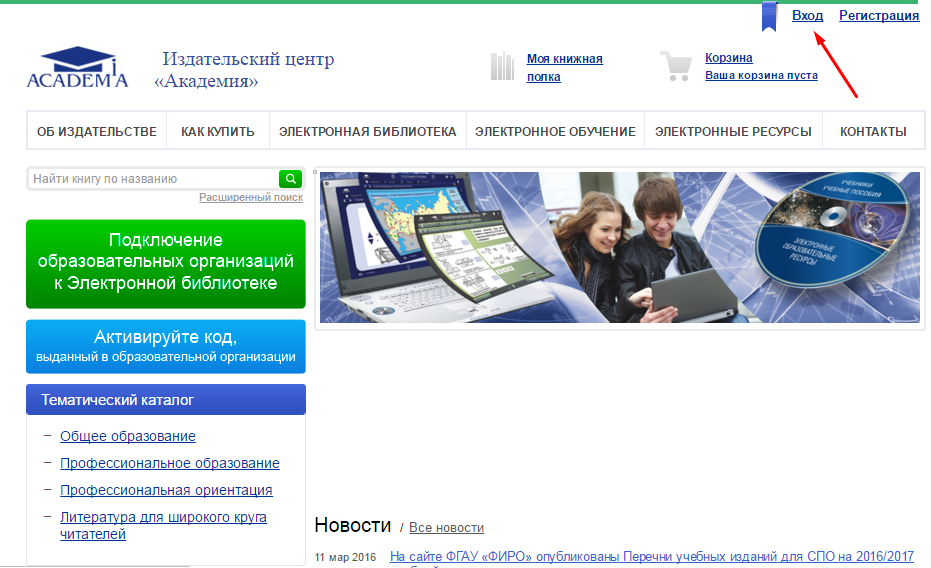 Введите свой логин и пароль и нажмите кнопку «Войти»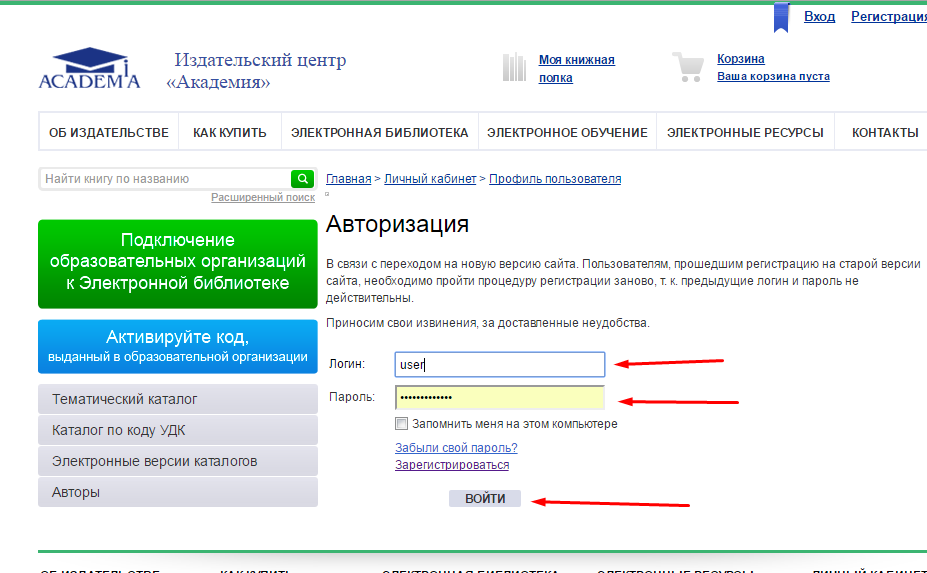 После успешного входа на сайт нажмите кнопку «Активируйте код, выданный в образовательной организации» 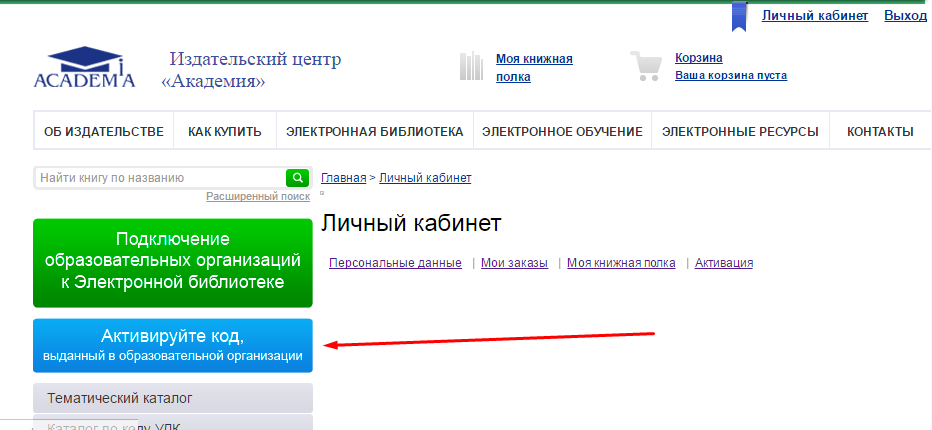 На открывшейся странице введите код, который вам выдали, поставьте галочку «Я принимаю условия пользовательского соглашения» и нажмите кнопку «Активировать»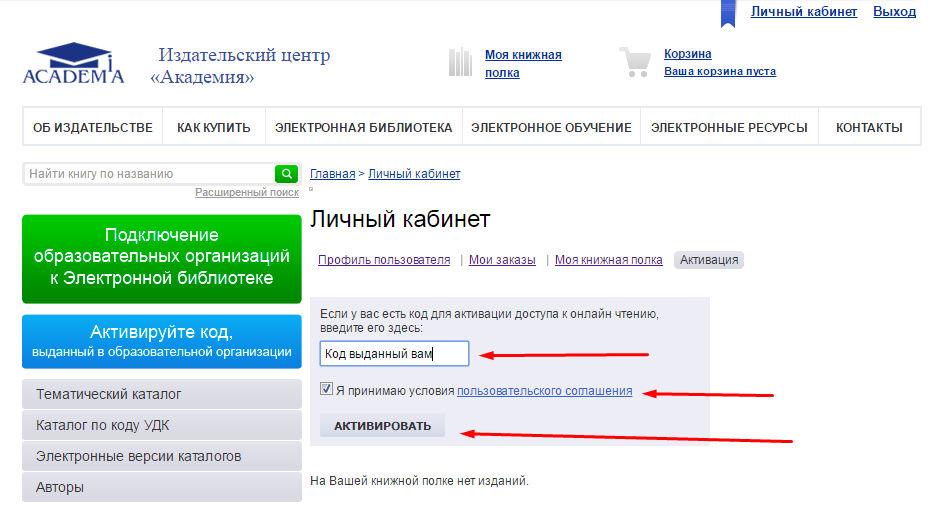 Если код введен верно, и не было никаких ошибок, перейдя в раздел сайта «Моя книжная полка», вы увидите книги, которые доступны вам для чтения.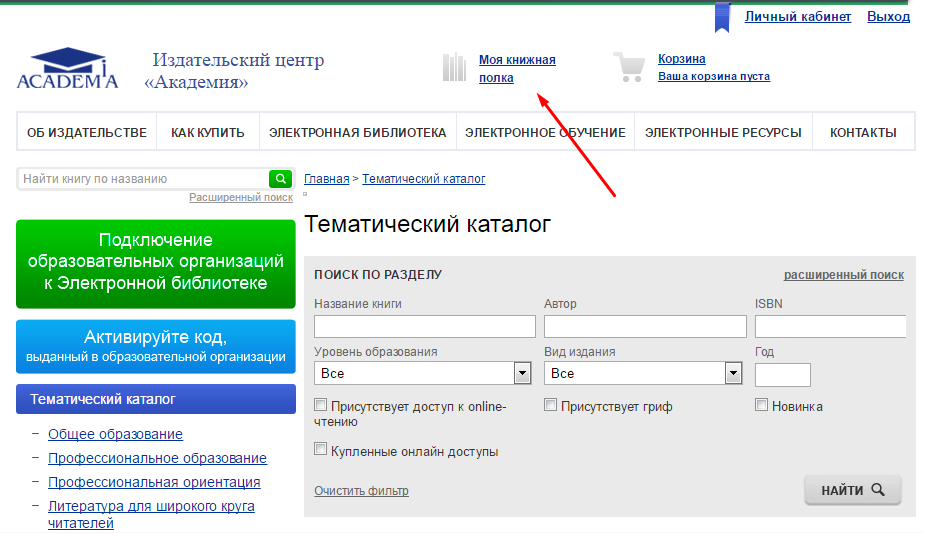 